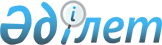 О бюджете города Атбасар на 2022-2024 годыРешение Атбасарского районного маслихата Акмолинской области от 24 декабря 2021 года № 7С 12/3.
      В соответствии с пунктом 2 статьи 9-1 Бюджетного кодекса Республики Казахстан, подпунктом 1) пункта 1 статьи 6 Закона Республики Казахстан "О местном государственном управлении и самоуправлении в Республике Казахстан", Атбасарский районный маслихат РЕШИЛ:
      1. Утвердить бюджет города Атбасар на 2022-2024 годы согласно приложениям 1, 2 и 3 соответственно, в том числе на 2022 год в следующих объемах:
      1) доходы – 318 214,5 тысячи тенге, в том числе:
      налоговые поступления – 214 425,6 тысяч тенге;
      неналоговые поступления – 8 167,8 тысяч тенге;
      поступления от продажи основного капитала – 20 305,3 тысячи тенге;
      поступления трансфертов – 75 315,8 тысяч тенге;
      2) затраты – 338 942,6 тысячи тенге;
      3) чистое бюджетное кредитование – 0 тенге:
      бюджетные кредиты – 0 тенге;
      погашение бюджетных кредитов – 0 тенге;
      4) сальдо по операциям с финансовыми активами – 0 тенге:
      приобретение финансовых активов – 0 тенге;
      поступления от продажи финансовых активов государства – 0 тенге;
      5) дефицит (профицит) бюджета – -20 728,1 тысяч тенге;
      6) финансирование дефицита (использование профицита) бюджета – 20 728,1 тысяч тенге:
      поступление займов – 0 тенге;
      погашение займов – 0 тенге;
      используемые остатки бюджетных средств – 20 728,1 тысяч тенге.
      Сноска. Пункт 1 - в редакции решения Атбасарского районного маслихата Акмолинской области от 17.11.2022 № 7С 25/4 (вводится в действие с 01.01.2022).


      2. Учесть, что в бюджете города Атбасар на 2022 год предусмотрены целевые трансферты из вышестоящих бюджетов, согласно приложения 4.
      3. Настоящее решение вводится в действие с 1 января 2022 года. Бюджет города Атбасар на 2022 год
      Сноска. Приложение 1 - в редакции решения Атбасарского районного маслихата Акмолинской области от 17.11.2022 № 7С 25/4 (вводится в действие с 01.01.2022). Бюджет города Атбасар на 2023 год Бюджет города Атбасар на 2024 год Целевые трансферты из вышестоящих бюджетов на 2022 год
      Сноска. Приложение 4 - в редакции решения Атбасарского районного маслихата Акмолинской области от 17.11.2022 № 7С 25/4 (вводится в действие с 01.01.2022).
					© 2012. РГП на ПХВ «Институт законодательства и правовой информации Республики Казахстан» Министерства юстиции Республики Казахстан
				
      Секретарь Атбасарскогорайонного маслихата

Б.Комбатуров
Приложение 1 к решению
Атбасарского районного
маслихата от 24 декабря
2021 года № 7С 12/3
Категория
Категория
Категория
Категория
Сумма, тысячи тенге
Класс
Класс
Класс
Сумма, тысячи тенге
Подкласс
Подкласс
Сумма, тысячи тенге
Наименование
Сумма, тысячи тенге
I. Доходы
318 214,5
1
Hалоговые поступления
214 425,6
01
Подоходный налог
63 791,3
2
Индивидуальный подоходный налог
63 791,3
Индивидуальный подоходный налог с доходов, не облагаемых у источника выплаты
63 791,3
04
Налоги на собственность
139 104,0
1
Налоги на имущество
4 971,2
3
Земельный налог
18 153,9
4
Налог на транспортные средства
115 978,9
Налог на транспортные средства с юридических лиц
9 148,9
Налог на транспортные средства с физических лиц
106 830,0
05
Внутренние налоги на товары, работы и услуги
11 530,3
3
Поступления за использование природных и других ресурсов
9 618,3
4
Сборы за ведение предпринимательской и профессиональной деятельности 
1 912,0
Плата за размещение наружной (визуальной) рекламы на объектах стационарного размещения рекламы в полосе отвода автомобильных дорог общего пользования республиканского, областного и районного значения, проходящих через территории городов районного значения, сел, поселков, сельских округов и на открытом пространстве за пределами помещений в городе районного значения, селе, поселке
1 912,0
2
Неналоговые поступления
8 167,8
01
Доходы от государственной собственности
6 877,0
5
Доходы от аренды имущества, находящегося в государственной собственности
6 877,0
04
Штрафы, пени, санкции, взыскания, налагаемые государственными учреждениями, финансируемыми из государственного бюджета, а также содержащимися и финансируемыми из бюджета (сметы расходов) Национального Банка Республики Казахстан
1 290,8
1
Штрафы, пени, санкции, взыскания, налагаемые государственными учреждениями, финансируемыми из государственного бюджета, а также содержащимися и финансируемыми из бюджета (сметы расходов) Национального Банка Республики Казахстан, за исключением поступлений от организаций нефтяного сектора и в Фонд компенсации потерпевшим
1 290,8
Прочие штрафы, пени, санкции, взыскания, налагаемые государственными учреждениями, финансируемыми из местного бюджета
1 290,8
3
Поступления от продажи основного капитала
20 305,3
01
Продажа государственного имущества, закрепленного за государственными учреждениями
4 122,4
1
Продажа государственного имущества, закрепленного за государственными учреждениями
4 122,4
03
Продажа земли и нематериальных активов
16 182,9
1
Продажа земли 
15 000,0
2
Продажа нематериальных активов
1 182,9
4
Поступления трансфертов
75 315,8
02
Трансферты из вышестоящих органов государственного управления
75 315,8
3
Трансферты из районного (города областного значения) бюджета
75 315,8
Функциональная группа
Функциональная группа
Функциональная группа
Функциональная группа
Сумма, тысячи тенге
Администратор бюджетных программ
Администратор бюджетных программ
Администратор бюджетных программ
Сумма, тысячи тенге
Программа
Программа
Сумма, тысячи тенге
Наименование
Сумма, тысячи тенге
II. Затраты
338 942,6
01
Государственные услуги общего характера
49 939,3
01
124
Аппарат акима города районного значения, села, поселка, сельского округа
49 939,3
01
124
001
Услуги по обеспечению деятельности акима города районного значения, села, поселка, сельского округа
49 939,3
07
Жилищно-коммунальное хозяйство
93 971,0
07
124
Аппарат акима города районного значения, села, поселка, сельского округа
93 971,0
07
124
008
Освещение улиц в населенных пунктах
16 958,5
07
124
009
Обеспечение санитарии населенных пунктов
8 682,6
07
124
010
Содержание мест захоронений и погребение безродных
210,0
07
124
011
Благоустройство и озеленение населенных пунктов
68 119,9
12
Транспорт и коммуникации
158 382,6
12
124
Аппарат акима города районного значения, села, поселка, сельского округа
158 382,6
12
124
013
Обеспечение функционирования автомобильных дорог в городах районного значения, селах, поселках, сельских округах
83 507,8
12
124
045
Капитальный и средний ремонт автомобильных дорог в городах районного значения, селах, поселках, сельских округах
74 874,8
14
Обслуживание долга
36 600,0
14
124
Аппарат акима города районного значения, села, поселка, сельского округа
36 600,0
14
124
042
Обслуживание долга аппарата акима города районного значения, села, поселка, сельского округа по выплате вознаграждений и иных платежей по займам из районного (города областного значения) бюджета
36 600,0
15
 Трансферты
49,7
15
124
Аппарат акима города районного значения, села, поселка, сельского округа
49,7
15
124
048
Возврат неиспользованных (недоиспользованных) целевых трансфертов
49,7
III. Чистое бюджетное кредитование
0
Бюджетные кредиты
0
Погашение бюджетных кредитов
0
IV. Сальдо по операциям с финансовыми активами 
0
Приобретение финансовых активов 
0
Поступления от продажи финансовых активов государства
0
V. Дефицит (профицит) бюджета 
-20 728,1
VI. Финансирование дефицита (использование профицита) бюджета 
20 728,1
Поступление займов
0
Погашение займов
0
Используемые остатки бюджетных средств
20 728,1
8
Используемые остатки бюджетных средств
20 728,1
01
Остатки бюджетных средств
20 728,1
1
Свободные остатки бюджетных средств
20 728,1Приложение 2 к решению
Атбасарского районного
маслихата от 24 декабря
2021 года № 7С 12/3
Категория
Категория
Категория
Категория
Сумма, тысячи тенге
Класс
Класс
Класс
Сумма, тысячи тенге
Подкласс
Подкласс
Сумма, тысячи тенге
Наименование
Сумма, тысячи тенге
I. Доходы
274 193
1
Hалоговые поступления
230 581
01
Подоходный налог
54 400
2
Индивидуальный подоходный налог
54 400
04
Налоги на собственность
160 758
1
Налоги на имущество
4 557
3
Земельный налог
28 014
4
Налог на транспортные средства
128 187
05
Внутренние налоги на товары, работы и услуги
15 423
3
Поступления за использование природных и других ресурсов
13 769
4
Сборы за ведение предпринимательской и профессиональной деятельности 
1 654
2
Неналоговые поступления
4 663
01
Доходы от государственной собственности
4 663
5
Доходы от аренды имущества, находящегося в государственной собственности
4 663
3
Поступления от продажи основного капитала
15 000
03
Продажа земли и нематериальных активов
15 000
1
Продажа земли 
15 000
4
Поступления трансфертов
23 949
02
Трансферты из вышестоящих органов государственного управления
23 949
3
Трансферты из районного (города областного значения) бюджета
23 949
Функциональная группа
Функциональная группа
Функциональная группа
Функциональная группа
Сумма, тысячи тенге
Администратор бюджетных программ
Администратор бюджетных программ
Администратор бюджетных программ
Сумма, тысячи тенге
Программа
Программа
Сумма, тысячи тенге
Наименование
Сумма, тысячи тенге
II. Затраты
274 193
01
Государственные услуги общего характера
49 856
01
124
Аппарат акима города районного значения, села, поселка, сельского округа
49 856
01
124
001
Услуги по обеспечению деятельности акима города районного значения, села, поселка, сельского округа
49 856
07
Жилищно-коммунальное хозяйство
49 238
07
124
Аппарат акима города районного значения, села, поселка, сельского округа
49 238
07
124
008
Освещение улиц в населенных пунктах
13 989
07
124
009
Обеспечение санитарии населенных пунктов
13 000
07
124
010
Содержание мест захоронений и погребение безродных
350
07
124
011
Благоустройство и озеленение населенных пунктов
21 899
12
Транспорт и коммуникации
138 499
12
124
Аппарат акима города районного значения, села, поселка, сельского округа
138 499
12
124
013
Обеспечение функционирования автомобильных дорог в городах районного значения, селах, поселках, сельских округах
138 499
14
Обслуживание долга
36 600
14
124
Аппарат акима города районного значения, села, поселка, сельского округа
36 600
14
124
042
Обслуживание долга аппарата акима города районного значения, села, поселка, сельского округа по выплате вознаграждений и иных платежей по займам из районного (города областного значения) бюджета
36 600
III. Чистое бюджетное кредитование
0
Бюджетные кредиты
0
Погашение бюджетных кредитов
0
IV. Сальдо по операциям с финансовыми активами 
0
Приобретение финансовых активов 
0
Поступления от продажи финансовых активов государства
0
V. Дефицит (профицит) бюджета 
0
VI. Финансирование дефицита (использование профицита) бюджета 
0
Поступление займов
0
Погашение займов
0
Используемые остатки бюджетных средств
0Приложение 3 к решению
Атбасарского районного
маслихата от 24 декабря
2021 года № 7С 12/3
Категория
Категория
Категория
Категория
Сумма, тысячи тенге
Класс
Класс
Класс
Сумма, тысячи тенге
Подкласс
Подкласс
Сумма, тысячи тенге
Наименование
Сумма, тысячи тенге
I. Доходы
357 534
1
Hалоговые поступления
313 922
01
Подоходный налог
131 250
2
Индивидуальный подоходный налог
131 250
04
Налоги на собственность
167 167
1
Налоги на имущество
4 557
3
Земельный налог
28 014
4
Налог на транспортные средства
134 596
05
Внутренние налоги на товары, работы и услуги
15 505
3
Поступления за использование природных и других ресурсов
13 769
4
Сборы за ведение предпринимательской и профессиональной деятельности 
1 736
2
Неналоговые поступления
4 663
01
Доходы от государственной собственности
4 663
5
Доходы от аренды имущества, находящегося в государственной собственности
4 663
3
Поступления от продажи основного капитала
15 000
03
Продажа земли и нематериальных активов
15 000
1
Продажа земли 
15 000
4
Поступления трансфертов
23 949
02
Трансферты из вышестоящих органов государственного управления
23 949
3
Трансферты из районного (города областного значения) бюджета
23 949
Функциональная группа
Функциональная группа
Функциональная группа
Функциональная группа
Сумма, тысячи тенге
Администратор бюджетных программ
Администратор бюджетных программ
Администратор бюджетных программ
Сумма, тысячи тенге
Программа
Программа
Сумма, тысячи тенге
Наименование
Сумма, тысячи тенге
II. Затраты
357 534
01
Государственные услуги общего характера
49 856
01
124
Аппарат акима города районного значения, села, поселка, сельского округа
49 856
01
124
001
Услуги по обеспечению деятельности акима города районного значения, села, поселка, сельского округа
49 856
07
Жилищно-коммунальное хозяйство
49 238
07
124
Аппарат акима города районного значения, села, поселка, сельского округа
49 238
07
124
008
Освещение улиц в населенных пунктах
13 989
07
124
009
Обеспечение санитарии населенных пунктов
13 000
07
124
010
Содержание мест захоронений и погребение безродных
350
07
124
011
Благоустройство и озеленение населенных пунктов
21 899
12
Транспорт и коммуникации
221 840
12
124
Аппарат акима города районного значения, села, поселка, сельского округа
221 840
12
124
013
Обеспечение функционирования автомобильных дорог в городах районного значения, селах, поселках, сельских округах
221 840
14
Обслуживание долга
36 600
14
124
Аппарат акима города районного значения, села, поселка, сельского округа
36 600
14
124
042
Обслуживание долга аппарата акима города районного значения, села, поселка, сельского округа по выплате вознаграждений и иных платежей по займам из районного (города областного значения) бюджета
36 600
III. Чистое бюджетное кредитование
0
Бюджетные кредиты
0
Погашение бюджетных кредитов
0
IV. Сальдо по операциям с финансовыми активами 
0
Приобретение финансовых активов 
0
Поступления от продажи финансовых активов государства
0
V. Дефицит (профицит) бюджета 
0
VI. Финансирование дефицита (использование профицита) бюджета 
0
Поступление займов
0
Погашение займов
0
Используемые остатки бюджетных средств
0Приложение 4 к решению
Атбасарского районного
маслихата от 24 декабря
2021 года № 7С 12/3
Наименование
Сумма, тысячи тенге
Всего
75 315,8
Целевые текущие трансферты из областного бюджета
74 874,8
Средний ремонт улично-дорожной сети в городе Атбасар по улицам: Островского, Л.Белаш
24 874,8
Средний ремонт улично-дорожной сети города Атбасар по улице Веденеева
50 000,0
Целевые текущие трансферты из республиканского бюджета 
441,0
На повышение заработной платы отдельных категорий гражданских служащих, работников организаций, содержание за счет средств государственного бюджета, работников казенных предприятий
441,0